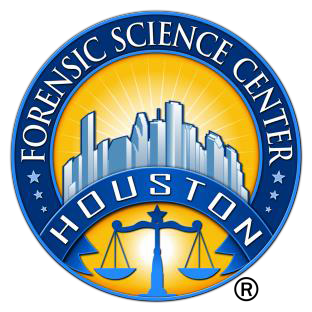 Houston Forensic Science Center, Inc. (HFSC), is an independent organization created by Houston Mayor Annise Parker and the Houston City Council to provide forensic science services formerly delivered by the Houston Police Department.  HFSC has been officially registered as a Texas Local Government Corporation* since June 26, 2012.  POSITION SUMMARYThe Crime Scene Investigator is responsible for identifying, documenting, collecting, and interpreting evidence from complex and high-profile crime scenes, typically in conjunction with an ongoing police investigation. The qualified candidate must have the ability work any shift as the crime scene unit is a 24X7 operation.  Principal responsibilities of the position include, but are not limited to, the following:Process complex crime scenes, including the identification, documentation, collection, preservation, and submission of evidence and produce detailed offence reports.Photograph and videotape major crime scenes.Produce detailed crime scene diagrams.Subject to on-call during off shift hours when necessary. Complete specialized classroom and on-the-job training as required.Perform other duties as assigned.MINIMUM EDUCATIONAL REQUIREMENTSA bachelor’s degree in a related physical science, criminal justice, or forensic science is required. Relevant experience as a crime scene investigator may be considered in lieu of a degree. A current IAI (International Association for Identification) Certification as a crime scene investigator or analyst is strongly preferred; the successful applicant must be able to achieve certification within one year of hire. Certification must be maintained throughout employment with Houston Forensic Science Center.MINIMUM EXPERIENCE REQUIREMENTSA minimum of two years of direct experience performing the duties of a crime scene investigator is required.KNOWLEDGE AND SKILL REQUIREMENTSExcellent interpersonal skills, with the demonstrated ability to interact effectively with citizens or family members who are experiencing traumatic events such as a horrific crime.Ability to work unsupervised or in a small group after the completion of appropriate training, completing complex tasks and procedures with minimal or no guidance.Exceptional written and verbal communication skills.  Possession or ability to obtain a Texas driver’s license.Ability to operate a large vehicle loaded with Crime Scene Unit equipment and tools.Proven expertise in Microsoft Office applications, specifically Word, Excel, and Outlook, is required. Working knowledge of a Laboratory Information Management System (LIMS) and Microsoft Access is preferred.Ability to meet the physical requirements with or without accommodations.Ability to stand and walk around for extended periods of time.Willingness to work extended hours with little or no advanced notice.Ability to complete tasks regardless of the weather or temperature.Ability to complete tasks regardless of foul odors or insect activity.Ability to lift and carry, push or pull up to 150 lbs.CONTACT INFORMATIONInterested applicants fitting the job qualification may apply via our website, www.houstonforensicscience.orgHouston Forensic Science Center, Inc., is an Equal Employment Opportunity Employer*A “local government corporation” is created to aid and act on behalf of one or more local governments to accomplish any governmental purpose of those governments.    